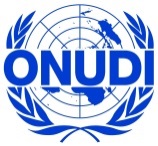 ORGANISATION DES NATIONS UNIES POUR LE DEVELOPPEMENT INDUSTRIELTERMES DE REFERENCE POUR LE PERSONNEL RECRUTE SOUS ACCORD DE SERVICE INDIVIDUEL (ISA)SAP ID 130034CONTEXTE DE L’ORGANISATIONL'Organisation des Nations Unies pour le développement industriel (ONUDI) est une institution spécialisée des Nations Unies. Elle a pour mission de promouvoir et d'accélérer la croissance industrielle durable des pays en voie de développement et des économies en transition et d'œuvrer à l'amélioration des conditions de vie des pays les plus pauvres dans le monde en mobilisant ses ressources et ses compétences internationales.La Division de l'élaboration des programmes et de la coopération technique (PTC) est chargée de fournir des services de coopération technique portant sur les questions technologiques et économiques. Au sein de PTC, le mandat de la branche des services de l'appui au secteur privé et à la promotion des investissements et de la technologie (BIT) est de renforcer la contribution au développement industriel du secteur privé comme moteur de la croissance pour la réduction de la pauvreté. L’unité des Clusters and Business Linkages (BIT / CBL) fournit une assistance dans la conception et la mise en œuvre des stratégies et des initiatives visant à promouvoir des systèmes économiques locaux offrant aux entreprises un réseau de collaboration pour renforcer leurs capacités et améliorer leur accès aux ressources et aux marchés dans un environnement institutionnel favorable. L'unité soutien également les partenariats d'affaires entre les grandes entreprises et les petits fournisseurs ainsi que leur intégration dans les chaînes de valeur nationales et mondiales, et assure la promotion de stratégies d'affaires basées sur la responsabilité sociale des entreprises.CONTEXTE DU PROJETL'objectif du projet, financé par l'UE avec le co-financement alloué par la Coopération italienne, est de favoriser la coopération entrepreneuriale dans les industries culturelles et créatives, notamment par la promotion d'initiatives pilotes prometteurs démontrant contribution à la croissance inclusive dans la région MENA. Le projet vise donc à démontrer le potentiel de développement national et régional des industries culturelles et créatives dans le sud de la Méditerranée, ouvrant ainsi la possibilité grâce à la réplication adéquate et un soutien plus large à l'échelle des institutions financières de promouvoir de nouvelles possibilités d'emploi et la croissance inclusive dans la région.Le projet des Industries Créatives et Culturelles (CCI) ciblera le secteur de la décoration maison / articles pour la maison, qui comprend les meubles, textiles, céramique, travail du bois, des produits en cuir, etc. afin d'obtenir une gamme complémentaire de produits et permettre une approche créative qui sera enraciné dans le patrimoine culturel (par exemple, les couleurs, les modèles, les spécificités) de chaque pays cible, démontrant ainsi le caractère unique des produits.

Il est prévu que le programme facilitera le développement d'un certain nombre de clusters innovants de MPME de la région sud de la Méditerranée (au moins un par pays partenaire) à profiter des opportunités communes résultant de coopération et d'intégration, y compris le renforcement des capacités de renforcer la capacité des institutions locales à fournir des services et une assistance sur mesure. Le projet permettra également d'assurer une forte appropriation par les autorités nationales afin d'intégrer la promotion des clusters et des liens d'affaires dans les cadres de développement du secteur privé national et régional et, potentiellement, de reproduire l'expérience du projet sur ​​une plus grande échelle. Il est prévu que le partenariat public-privé sera renforcée par le moyen d'un dialogue plus intense entre les autorités publiques et les entrepreneurs. En outre, une attention particulière sera accordée à l'établissement de liens d'affaires entre les groupes sud de la Méditerranée et de l'Union européenne et les institutions de soutien ainsi que entre les acheteurs internationaux (détaillants et fabricants) et les fournisseurs locaux pour augmenter l'approvisionnement durable.
Le projet viendra donc compléter et contribuer aux activités en cours financées par l'UE et d'autres bailleurs de fonds dans la région sud de la Méditerranée, en renforçant la compétitivité du secteur privé, et en particulier des MPME dans CCI, en termes d'activité, la performance sociale et environnementale.Les objectifs immédiats de la phase de démarrage du projet sont les suivants : Identification, cartographie et analyse des clusters de CCI en vigueur dans chaque pays partenaire, y compris l'identification des chaînes de valeur par sous-secteur et de tous les acteurs. En tenant compte des études existantes, une analyse des parties prenantes sera également réalisée. Cela implique l'identification des groupes de CCI à être assistés, le développement de la structure de gouvernance du cluster, y compris l'identification des agents de développement du cluster (CDA), la préparation d'une étude de diagnostic, une analyse des forces orientées vers l'action, faiblesses, opportunités et menaces des groupes de CCI .Sélection des clusters à soutenir. Au cours de la démarche décrite ci-dessus l’ONUDI proposera au Comité d’Approbation du Programme (PAC) un mois après son entrée en vigueur, les modalités et les critères de pré- sélection pour être mentionné dans les appels d’offre nationaux. Il est prévu que les critères de sélection seront les même pour chaque pays. Il est prévu que les groupes seront laissés 6 semaines pour répondre à l'appel à manifestation d'intérêt. Il est prévu que l'ONUDI va lancer les appels d’offre nationaux 3 à 4 mois après le début du projet à un moment où un portrait préliminaire des clusters existants dans chacun des pays partenaires sera disponible. Il est prévu que l'ONUDI incitera les pré- sélections nationales à travers les guichets uniques lors du 5ème mois suivant le début du projet et finalisera la sélection par une réunion de PAC six mois après le début du projet.Un rapport initial, y compris l'étude de la cartographie et un plan de travail global détaillant en particulier l'allocation budgétaire et le soutien détaillé prévues au niveau national et régional seront produites pour chaque groupe national sélectionné.L’Assistant de projet travaillera sous la supervision du responsable du projet à l’ONUDI en coordination avec l’équipe au siège ONUDI (PTC/BIT/CBL) et le personnel sur le terrain dans le pays bénéficiaire. L’Assistant de projet fournira un soutien administratif à la mise en œuvre efficace du projet et sera notamment responsable des tâches suivantes :  COMPETENCES REQUISES
Education: Diplôme universitaire en économie et gestion, comptabilité ou similaire EXPERIENCE REQUISEExpérience professionnelle au sein du système des Nations Unies ou des organisations internationales de développement (bilatéral / multilatérales)Bonne connaissance du pays requiseTrès bonnes connaissances de Microsoft OfficeForte aptitude dans l'organisation et la planificationTrès bonne capacités de communication à l’orale et a l’écritLangues : Excellente maîtrise du français et de l’arabe. La connaissance d’une autre langue officielle des Nations Unies est considérée comme un atout.Les valeurs fondamentales:
1. Intégrité
2. Professionnalisme
3. Respect de la diversité

Les compétences de base:
1. Souci du résultat et responsabilisation2. Planification et organisation
3. Communication et confiance
4. Esprit d'équipe
5. Souci du client
6. Développement organisationnel et innovation

Les compétences en matière d’encadrement:1. Stratégie et direction
2. Gestion des ressources humaines et comportement professionnel
3. Sûreté de jugement et aptitude à décider
4. Résolution des conflitsFonctions principalesRésultats concrets /mesurablesDurée prévueLieuGérer et suivre les procédures administratives et financières du bureau de projet, tels que les per-diems, missions, achat de biens, inventaire du bureau etc., en coordination avec le bureau ONUDI et l’équipe au siège de l’ONUDI.Les systèmes administratifs et financiers du projet sont en règle à tout moment. 4 moisA domicilePréparer les demandes de paiement au bureau de l’ONUDI, préparer les dossiers financiers comme les reçus d’espèces ou les chèques, décaissements et liquidation des avances etc., assurer que les autorisations nécessaires ainsi que les pièces justificatives sont en place dans les dossiers financiers, assurer la bonne garde de tous les documents administratifs et financiers du projet.   Les fonds du projet sont utilisés conformément aux règles financières de l’ONUDI. Les dossiers financiers sont à jour à tout moment.4 moisA domicilePréparer et soumettre périodiquement (par semaine, mois, trimestre, année) des rapports financiers au Coordinateur National du Projet (CNP) et à l’équipe au siège de l’ONUDI.Des rapports périodiques sont disponibles et à jour. 4 moisA domicileSuivre les dépenses effectuées lors de la mise en œuvre du projet et informer le CNP et l’équipe au siège de l’ONUDI sur le statut des fonds afin de pouvoir agir si nécessaire. Les rapports budgétaires sont mis à jour régulièrement 4 moisA domicileMaintenir l’inventaire de l’équipement à travers un système de numérotage classifiant l’équipement et le matériel acheté, s’assurer que les propriétés du projet sont sécurisées et maintenues en bonne condition à tout moment.  L’inventaire des biens est tenu à jour à tout moment, l’équipement nouvellement acheté est classifié correctement et bien entretenu.  4 moisA domicileAssister dans l’organisation d’évènements nationaux et régionaux et apporter un soutien aux experts et au personnel de l’ONUDI pendant leurs missions.  Support logistique assuré. 4 moisA domicileAssister le CNP et le Coordinateur International avec la préparation des rapports de projet trimestriels et annuels.  Les rapports trimestriels et annuels sont préparés à temps. 4 moisA domicileEffectuer autres tâches confiées par les managers de projets et le CNP. 4 moisA domicile